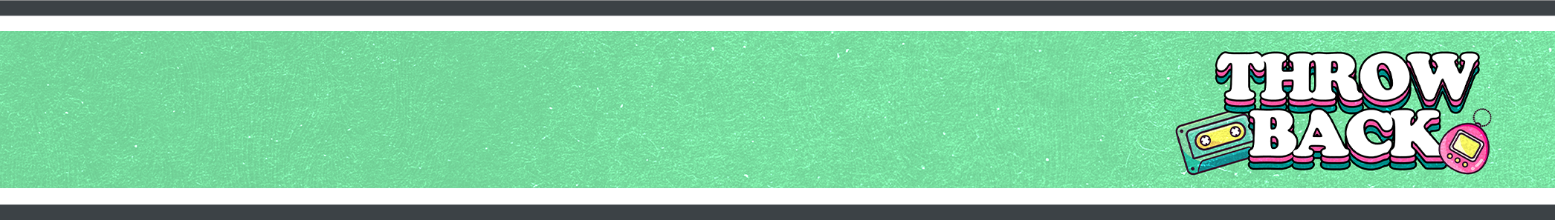 Hey families! Here’s a look at what we’re covering with your kids this month so you can continue growing at home during the week.GROW AT HOME THIS MONTHWEEK 1This week, kids hear Jesus teach about the speck and the plank.BIG IDEA: It’s always good to be humble.BIBLE: Matthew 7:1–5WEEK 2This week, kids hear Jesus share a parable about the unforgiving servant.BIG IDEA: We can always forgive.BIBLE: Matthew 18:23–35WEEK 3This week, kids hear Jesus tell a story about the workers in the vineyard.BIG IDEA: Jesus is always fair.BIBLE: Matthew 20:1–16WEEK 4This week, kids hear Jesus share a story about a rich man and a poor man named Lazarus.BIG IDEA: Love always needs action.BIBLE: Luke 16:19–31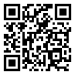 